Minutes of Board of Trustees Meeting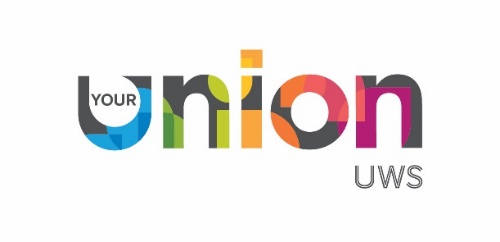 Tuesday 13th December 2022 4pm, Level 2 Paisley Union, Attendance & Apologies                                                               Members Present                                                               Members Present                                                               Members PresentNameTitleKAKehinde AwolajaVP Welfare and Wellbeing (Chair)RWRoddy WilliamsonExternal Trustee MHMark HamiltonExternal TrusteeKSKimberly SlessorStudent TrusteeOAOvoke AdamsVP Student DevelopmentMMcRMark McRitchieExternal TrusteeYQYusuf QureshiExternal Trustee (votes given in writing)SESubuola ElufioyeVP Education                                                                    In Attendance                                                                    In Attendance                                                                    In AttendanceAWAlex WebbMilne CraigPTPaul ThomsonMilne CraigMCMaeve CowperUWS Head of Student Development AMArchie MacIverUWS Director of Finance SDSinéad DalyChief ExecutiveDDDavid DevlinHead of Student Union Support ServicesRSRomina ScottFinance Manger RASarah Graham  Venues ManagerCSCristina ScarafileFinance & Admin Coordinator (Minutes)                                                                        Apologies                                                                        Apologies                                                                        ApologiesCWCatherine WhatleyStudent TrusteeItem NoItemLead34.1a. Welcome, opening, apologies & declaration of interestsThe Chair welcomed everyone to the meeting today and thanked for their attendanceNo declarations of interest were given for this meeting.  Chair (Leye)34.2Presentation and adoption of audited accountsOur auditors Alex Webb and Paul Thompson from Milne Craig Chartered Accountants presented this year’s Annual Audited Accounts. Accounts were submitted and no significant issues were raised Approved at meetingAlex and Paul thanked Romina for all her work and support over the year. Q) Roddy mentioned about us using the same account for all funds.A) Accountants agreed it would be beneficial to have these over 2 institutions.  Romina said there is a 17 week waiting list for Barclays, she has already put application in. Action RS: We need to put out to tender our contract for new accountants. Sinead thanked Milne Craig for all their help.  Alex & Paul left the meeting.  Alex Webb & Paul Thompson - Milne Craig34.3a. Minutes of meeting held on October 22nd 2022 Approved at meetingb. Matters Arising (Action Log)Chair (Leye)34.4Finance Report October Management AccountsBoth were approved at this meeting. RS34.5Change of NameThis board approves changing the name from the Students’ Association of the University of the West of Scotland to the University of the West of Scotland Students’ Union. This will be effective immediately.Approved changes to constitution and signing new Memorandum and Articles of Association. Both of the above was approved.Are you going through the constitution?Yes, there are only some changes, ordinarily resolution of 28 days’ noticeAction: CS to put this on the March’s Board so Trustees meeting to suggest any changes or anything to be removed.34.6KPI UpdateDavid explained some of the KPI targets may need looked at as they need to be more realistic.DD34.7Chief Executive Report Sinéad advised the meeting on the following points;We need our own H&S policy as we are our own entity.  We have always followed UWS H&S policy, but we have been advised we need our own policy and legal advice. There has been a high staff turnover over the past year. Bye Law Update Propose to put back to AGMNew Union Space informationSinead went through the plans put forward for the new Union proposal.The timeline is extremely tight, we need to have Indicative plans submitted by February.  Working through a large list of tasksQ) Kimberley commented her concern would be the library student’s being disrupted.A) Sinead advised this has been flagged up.Q) Archie commented that neighbours hadn’t been consulted. And also, is a very large undertaking in a short time.Q) Maeve echoed Archies concerns that the neighbours have still not been advised and there is a lot of further consultation and discussion needed.Q) Roddy echoed the rush on this.  Also having everyone spread out so much is not good.  What is the reason for the move are uws wanting the union space? A) Archie replied the uws does not need the Union space.  Archie feels uncomfortable that the decision has been made with no discussions. Further comments were made: Sinead said her understanding of the review for net zero was looking at who is being housed where and the architects were actioned.  Her main issue was noise and being spread out – the corridor is not very nice. So we have instead sent our list of needs for this to work.  Archie commented that the net zero aim is for 2040. Maeve commented on security may cause a significant issue for the rest of the building. Q) Sinead asked Archie what would be the best way to take this forward? A) Archie will speak to Martin regarding the discussion from today’s meeting.  Archie suggested the student’s union look at the immediate challenges and barriers and share this with the university. To look at some tactical solutions that we can help each other with to achieve a better outcome. SD34.11Policies Safeguarding PolicyWe need staff training for this – Claire, David and Sinead will go for this training.  All societies will need to be aware of our procedures going forward.  We need to confirm with Disclosure Scotland details on implemented staff disclosures to assist with our safe space policy. Health & Safety Policy StatementHealth & Safety Policy Safeguarding, H&S Policy Statement and Policy approved at meetingSinead 34.12AOCBBoard Membership UpdateMark Hamilton has handed in his resignation.  Sinead will arrange a meeting with Mark and the rest of the board to get some feedback on being a board member so we can send out application packs for the New year. Urgent action. AGMFri 27 January 2023 in person – Paisley. Any suggestions of inspirational speakers to invite to this meeting please put suggestions on Teams. Date of Next MeetingAGM Date to be confirmed Thursday 26th or Fri 27 January 2023Chair (Leye)